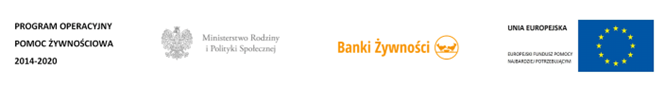 POPŻ 2014-2020  PP  2021 Plus – efektyOśrodek Pomocy Społecznej w Ludwinie  przy współpracy z Bankiem Żywności                     w  Lublinie realizował Program Operacyjny Pomoc Żywnościowa 2014-2020 PP 2021 Plus współfinasowany z Europejskiego Funduszu Pomocy Najbardziej Potrzebującym, którego celem było zapewnienie najuboższym mieszkańcom Polski pomocy żywnościowej oraz uczestnictwa w działaniach w ramach środków towarzyszących w okresie kwiecień 2023 – wrzesień 2023.Osoby potrzebujące otrzymały bezpłatnie zestaw roczny artykuły spożywczych: powidła śliwkowe, makaron jajeczny, mleko UHT, szynka wieprzowa mielona, cukier biały, olej rzepakowy o wadze min. 10 kg. Pomoc żywnościowa trafiła do 628 osób znajdujących się w trudnej sytuacji życiowej z terenu Gminy Ludwin. Osobom potrzebującym przekazaliśmy 6,400 kg żywności w formie 628 paczek żywnościowych.